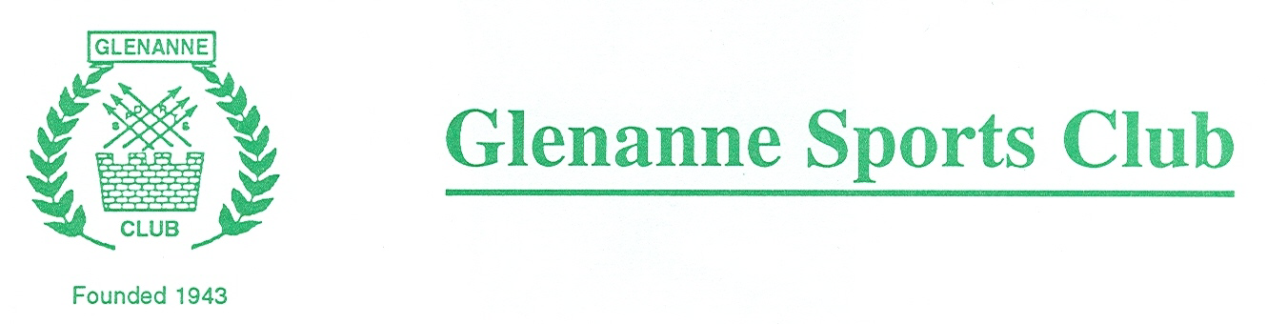 CLUB PRIVACY STATEMENT Glenanne Sports Club take the protection of the data that we hold about you as a member seriously and will do everything possible to ensure that data is collected, stored, processed, maintained, cleansed and retained in accordance with current and future data protection legislation.   The Club Privacy Policy / Statement is available on our website https://www.glenannehockeyclub.comPlease read the full Privacy Policy / Statement carefully to see how we will treat the personal information that you provide to us. We will take reasonable care to keep your information secure and to prevent any unauthorised access.When you become a member of or renew your membership with Glenanne Sports Club you will automatically be registered as a member of Hockey Ireland. We will provide Hockey Ireland with your personal data which they will use to enable access to an online portal for you through GoMembership. This will enable you to sign into and update your Hockey Ireland details. Failure to register under Hockey Ireland means that you will be unable to play in provincial or national competitions. It is vital, therefore, that a valid email address is given, so that you can ensure that your data is correct and so that you can set your own privacy settings.  Your data will also be shared with the Leinster Hockey Association.If you have any questions about the continuing privacy of your personal data when it is shared with Hockey Ireland, please contact info@hockey.ie MEMBER/PARENT AGREEMENTBy returning this completed form, I confirm that I have read and understood the privacy statement and how data will be used and shared.Print Member (s) name:   ________________	Signed:  ______________________								If under 18 parent/ guardian to signMember(s) Date of Birth:  __________	  Contact Email:   ____________________If more than one family member a single form can be used but please list all names and date of births separatelyPlease return this form to your team captain/coach or this form can also be emailed to glenannegdpr@gmail.com